Table 9.1 Science, arts and professional qualifications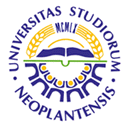 UNIVERSITY OF NOVI SADFACULTY OF AGRICULTURE 21000 NOVI SAD, TRG DOSITEJA OBRADOVIĆA 8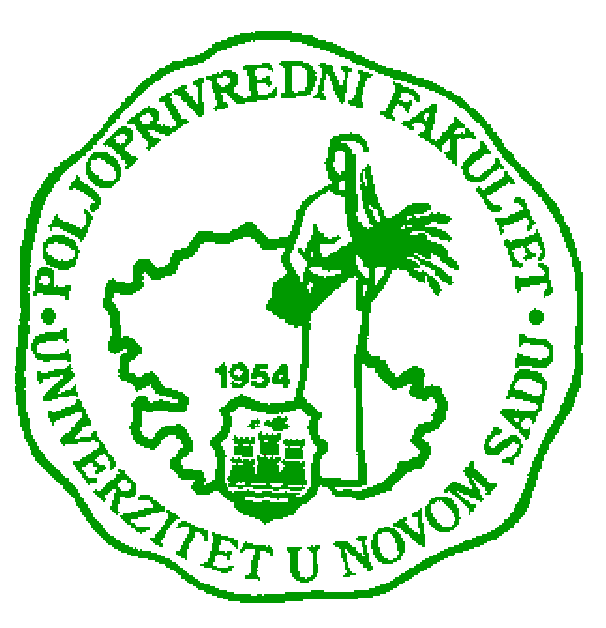 Study Programme AccreditationMASTER ACADEMIC STUDIES                               FIELD CROPS GROWINGName and last name: Name and last name: Name and last name: Name and last name: Name and last name: Name and last name: Name and last name: Name and last name: Name and last name: Borivoj PejićBorivoj PejićBorivoj PejićBorivoj PejićAcademic title: Academic title: Academic title: Academic title: Academic title: Academic title: Academic title: Academic title: Academic title: Associate professorAssociate professorAssociate professorAssociate professorName of the institution where the teacher works full time and starting date: Name of the institution where the teacher works full time and starting date: Name of the institution where the teacher works full time and starting date: Name of the institution where the teacher works full time and starting date: Name of the institution where the teacher works full time and starting date: Name of the institution where the teacher works full time and starting date: Name of the institution where the teacher works full time and starting date: Name of the institution where the teacher works full time and starting date: Name of the institution where the teacher works full time and starting date: Faculty of agriculture Novi Sad, 09.01.1988Faculty of agriculture Novi Sad, 09.01.1988Faculty of agriculture Novi Sad, 09.01.1988Faculty of agriculture Novi Sad, 09.01.1988Scientific or art field:Scientific or art field:Scientific or art field:Scientific or art field:Scientific or art field:Scientific or art field:Scientific or art field:Scientific or art field:Scientific or art field:Field and vegetable cropsField and vegetable cropsField and vegetable cropsField and vegetable cropsAcademic carieerAcademic carieerAcademic carieerAcademic carieerAcademic carieerAcademic carieerAcademic carieerAcademic carieerAcademic carieerAcademic carieerAcademic carieerAcademic carieerAcademic carieerYearInstitutionInstitutionInstitutionInstitutionInstitutionFieldFieldAcademic title election:Academic title election:Academic title election:Academic title election:Academic title election:2010Faculty of agriculture Novi SadFaculty of agriculture Novi SadFaculty of agriculture Novi SadFaculty of agriculture Novi SadFaculty of agriculture Novi SadField and vegetable cropsField and vegetable cropsPhD thesis:PhD thesis:PhD thesis:PhD thesis:PhD thesis:2000Faculty of agriculture Novi SadFaculty of agriculture Novi SadFaculty of agriculture Novi SadFaculty of agriculture Novi SadFaculty of agriculture Novi SadIrrigationIrrigationSpecialization:Specialization:Specialization:Specialization:Specialization:Magister thesisMagister thesisMagister thesisMagister thesisMagister thesis1993Faculty of agriculture Novi SadFaculty of agriculture Novi SadFaculty of agriculture Novi SadFaculty of agriculture Novi SadFaculty of agriculture Novi SadIrrigationIrrigationBachelor's thesisBachelor's thesisBachelor's thesisBachelor's thesisBachelor's thesis1984Faculty of agriculture Novi SadFaculty of agriculture Novi SadFaculty of agriculture Novi SadFaculty of agriculture Novi SadFaculty of agriculture Novi SadField and vegetable cropsField and vegetable cropsList of courses being held by the teacher in the accredited study programmesList of courses being held by the teacher in the accredited study programmesList of courses being held by the teacher in the accredited study programmesList of courses being held by the teacher in the accredited study programmesList of courses being held by the teacher in the accredited study programmesList of courses being held by the teacher in the accredited study programmesList of courses being held by the teacher in the accredited study programmesList of courses being held by the teacher in the accredited study programmesList of courses being held by the teacher in the accredited study programmesList of courses being held by the teacher in the accredited study programmesList of courses being held by the teacher in the accredited study programmesList of courses being held by the teacher in the accredited study programmesList of courses being held by the teacher in the accredited study programmesIDIDCourse nameCourse nameCourse nameCourse nameStudy programme name, study typeStudy programme name, study typeStudy programme name, study typeStudy programme name, study typeNumber of active teaching classes1.1.3ORT7O273ОУВ7О283ORT7O273ОУВ7О28Irrigation of agricultural crops (O)Irrigation of agricultural crops (O)Irrigation of agricultural crops (O)Irrigation of agricultural crops (O)Field and vegetable crops (OAS)Water Management (OAS)Field and vegetable crops (OAS)Water Management (OAS)Field and vegetable crops (OAS)Water Management (OAS)Field and vegetable crops (OAS)Water Management (OAS)32.2.3OХК8О323ОВВ4О133OХК8О323ОВВ4О13Irrigation (O)Irrigation (O)Irrigation (O)Irrigation (O)Horticulture (OAS)Fruit Science and Viticulture (OAS)Horticulture (OAS)Fruit Science and Viticulture (OAS)Horticulture (OAS)Fruit Science and Viticulture (OAS)Horticulture (OAS)Fruit Science and Viticulture (OAS)33.3.3ОПА6И463ОПА6И46Irrigation (IBZ)Irrigation (IBZ)Irrigation (IBZ)Irrigation (IBZ)Landscape arhitectureLandscape arhitectureLandscape arhitectureLandscape arhitecture24.4.3ООП3О133ООП3О13Irrigation of agricultural crops (O)Irrigation of agricultural crops (O)Irrigation of agricultural crops (O)Irrigation of agricultural crops (O)Organic AgricultureOrganic AgricultureOrganic AgricultureOrganic Agriculture35.5.7MGB9I097MGB9I09Irrigation of agricultural crops (OM)Irrigation of agricultural crops (OM)Irrigation of agricultural crops (OM)Irrigation of agricultural crops (OM)Irrigation of agricultural crops (master)Irrigation of agricultural crops (master)Irrigation of agricultural crops (master)Irrigation of agricultural crops (master)36.6.7MGB9I107MGB9I10Principles of irrigation (OM)Principles of irrigation (OM)Principles of irrigation (OM)Principles of irrigation (OM)Irrigation of agricultural crops (master)Irrigation of agricultural crops (master)Irrigation of agricultural crops (master)Irrigation of agricultural crops (master)37.7.3MGB1I323MGB1I32Hidropedology (IBZ)Hidropedology (IBZ)Hidropedology (IBZ)Hidropedology (IBZ)Irrigation of agricultural crops (master)Irrigation of agricultural crops (master)Irrigation of agricultural crops (master)Irrigation of agricultural crops (master)28.8.ZMGB1I32ZMGB1I32Hidropedology (IBZ)Hidropedology (IBZ)Hidropedology (IBZ)Hidropedology (IBZ)Field Plant Growing modul Field Crop Growing (master)Field Plant Growing modul Field Crop Growing (master)Field Plant Growing modul Field Crop Growing (master)Field Plant Growing modul Field Crop Growing (master)29.9.ZMGB1I32ZMGB1I32Hidropedology (IBZ)Hidropedology (IBZ)Hidropedology (IBZ)Hidropedology (IBZ)Field Plant Growing modul Vegetable Crop Growing (master)Field Plant Growing modul Vegetable Crop Growing (master)Field Plant Growing modul Vegetable Crop Growing (master)Field Plant Growing modul Vegetable Crop Growing (master)21010ZMGB1I32ZMGB1I32Hidropedology (IBZ)Hidropedology (IBZ)Hidropedology (IBZ)Hidropedology (IBZ)Field Plant Growing modul Fodder Plant Growing (master)Field Plant Growing modul Fodder Plant Growing (master)Field Plant Growing modul Fodder Plant Growing (master)Field Plant Growing modul Fodder Plant Growing (master)211.11.ZMGB1I32ZMGB1I32Hidropedology (IBZ)Hidropedology (IBZ)Hidropedology (IBZ)Hidropedology (IBZ)Field Plant Growing modul Medicinal, Spicy and Aromatic Plant Growing (master)Field Plant Growing modul Medicinal, Spicy and Aromatic Plant Growing (master)Field Plant Growing modul Medicinal, Spicy and Aromatic Plant Growing (master)Field Plant Growing modul Medicinal, Spicy and Aromatic Plant Growing (master)212.12.IMGB1I04IMGB1I04Irrigation of agricultural crops (IBZ)Irrigation of agricultural crops (IBZ)Irrigation of agricultural crops (IBZ)Irrigation of agricultural crops (IBZ)Field Plant Growing modul Field Crop Growing (master)Field Plant Growing modul Field Crop Growing (master)Field Plant Growing modul Field Crop Growing (master)Field Plant Growing modul Field Crop Growing (master)313.13.MGB1I09MGB1I09Irrigation of agricultural crops (IBZ)Irrigation of agricultural crops (IBZ)Irrigation of agricultural crops (IBZ)Irrigation of agricultural crops (IBZ)Field Plant Growing modul Vegetable Crop Growing (master)Field Plant Growing modul Vegetable Crop Growing (master)Field Plant Growing modul Vegetable Crop Growing (master)Field Plant Growing modul Vegetable Crop Growing (master)314.14.MGB1I15MGB1I15Irrigation of agricultural crops (IBZ)Irrigation of agricultural crops (IBZ)Irrigation of agricultural crops (IBZ)Irrigation of agricultural crops (IBZ)Field Plant Growing modul Fodder Plant Growing (master)Field Plant Growing modul Fodder Plant Growing (master)Field Plant Growing modul Fodder Plant Growing (master)Field Plant Growing modul Fodder Plant Growing (master)315.15.MGB1I59MGB1I59Irrigation of agricultural crops (IBZ)Irrigation of agricultural crops (IBZ)Irrigation of agricultural crops (IBZ)Irrigation of agricultural crops (IBZ)Field Plant Growing modul Medicinal, Spicy and Aromatic Plant Growing (master)Field Plant Growing modul Medicinal, Spicy and Aromatic Plant Growing (master)Field Plant Growing modul Medicinal, Spicy and Aromatic Plant Growing (master)Field Plant Growing modul Medicinal, Spicy and Aromatic Plant Growing (master)3Representative refferences (minimum 5, not more than 10)Representative refferences (minimum 5, not more than 10)Representative refferences (minimum 5, not more than 10)Representative refferences (minimum 5, not more than 10)Representative refferences (minimum 5, not more than 10)Representative refferences (minimum 5, not more than 10)Representative refferences (minimum 5, not more than 10)Representative refferences (minimum 5, not more than 10)Representative refferences (minimum 5, not more than 10)Representative refferences (minimum 5, not more than 10)Representative refferences (minimum 5, not more than 10)Representative refferences (minimum 5, not more than 10)Representative refferences (minimum 5, not more than 10)Stričević, R., Ćosić, M., Djurović, N., Pejić, B., Maksimović, L., 2011. Assesment of the FAO AquaCrop model in the simulation of rainfed and supplementally irrigated maize, sugar beet and sunflower. Agric. Water Manage.: 98 (10): 1615-1621 М-21Stričević, R., Ćosić, M., Djurović, N., Pejić, B., Maksimović, L., 2011. Assesment of the FAO AquaCrop model in the simulation of rainfed and supplementally irrigated maize, sugar beet and sunflower. Agric. Water Manage.: 98 (10): 1615-1621 М-21Stričević, R., Ćosić, M., Djurović, N., Pejić, B., Maksimović, L., 2011. Assesment of the FAO AquaCrop model in the simulation of rainfed and supplementally irrigated maize, sugar beet and sunflower. Agric. Water Manage.: 98 (10): 1615-1621 М-21Stričević, R., Ćosić, M., Djurović, N., Pejić, B., Maksimović, L., 2011. Assesment of the FAO AquaCrop model in the simulation of rainfed and supplementally irrigated maize, sugar beet and sunflower. Agric. Water Manage.: 98 (10): 1615-1621 М-21Stričević, R., Ćosić, M., Djurović, N., Pejić, B., Maksimović, L., 2011. Assesment of the FAO AquaCrop model in the simulation of rainfed and supplementally irrigated maize, sugar beet and sunflower. Agric. Water Manage.: 98 (10): 1615-1621 М-21Stričević, R., Ćosić, M., Djurović, N., Pejić, B., Maksimović, L., 2011. Assesment of the FAO AquaCrop model in the simulation of rainfed and supplementally irrigated maize, sugar beet and sunflower. Agric. Water Manage.: 98 (10): 1615-1621 М-21Stričević, R., Ćosić, M., Djurović, N., Pejić, B., Maksimović, L., 2011. Assesment of the FAO AquaCrop model in the simulation of rainfed and supplementally irrigated maize, sugar beet and sunflower. Agric. Water Manage.: 98 (10): 1615-1621 М-21Stričević, R., Ćosić, M., Djurović, N., Pejić, B., Maksimović, L., 2011. Assesment of the FAO AquaCrop model in the simulation of rainfed and supplementally irrigated maize, sugar beet and sunflower. Agric. Water Manage.: 98 (10): 1615-1621 М-21Stričević, R., Ćosić, M., Djurović, N., Pejić, B., Maksimović, L., 2011. Assesment of the FAO AquaCrop model in the simulation of rainfed and supplementally irrigated maize, sugar beet and sunflower. Agric. Water Manage.: 98 (10): 1615-1621 М-21Stričević, R., Ćosić, M., Djurović, N., Pejić, B., Maksimović, L., 2011. Assesment of the FAO AquaCrop model in the simulation of rainfed and supplementally irrigated maize, sugar beet and sunflower. Agric. Water Manage.: 98 (10): 1615-1621 М-21Stričević, R., Ćosić, M., Djurović, N., Pejić, B., Maksimović, L., 2011. Assesment of the FAO AquaCrop model in the simulation of rainfed and supplementally irrigated maize, sugar beet and sunflower. Agric. Water Manage.: 98 (10): 1615-1621 М-21Stričević, R., Ćosić, M., Djurović, N., Pejić, B., Maksimović, L., 2011. Assesment of the FAO AquaCrop model in the simulation of rainfed and supplementally irrigated maize, sugar beet and sunflower. Agric. Water Manage.: 98 (10): 1615-1621 М-21Pejić, B., Gvozdanović-Varga, J., Milić, S., Ignjatović-Ćupina A., Krstić, Dj, Ćupina, B., 2011. Effect of irrigation schedules on yield and water use of onion (Allium cepa L.). African Journal of Biotechnology, 10 (14): 2644-2652 М-23Pejić, B., Gvozdanović-Varga, J., Milić, S., Ignjatović-Ćupina A., Krstić, Dj, Ćupina, B., 2011. Effect of irrigation schedules on yield and water use of onion (Allium cepa L.). African Journal of Biotechnology, 10 (14): 2644-2652 М-23Pejić, B., Gvozdanović-Varga, J., Milić, S., Ignjatović-Ćupina A., Krstić, Dj, Ćupina, B., 2011. Effect of irrigation schedules on yield and water use of onion (Allium cepa L.). African Journal of Biotechnology, 10 (14): 2644-2652 М-23Pejić, B., Gvozdanović-Varga, J., Milić, S., Ignjatović-Ćupina A., Krstić, Dj, Ćupina, B., 2011. Effect of irrigation schedules on yield and water use of onion (Allium cepa L.). African Journal of Biotechnology, 10 (14): 2644-2652 М-23Pejić, B., Gvozdanović-Varga, J., Milić, S., Ignjatović-Ćupina A., Krstić, Dj, Ćupina, B., 2011. Effect of irrigation schedules on yield and water use of onion (Allium cepa L.). African Journal of Biotechnology, 10 (14): 2644-2652 М-23Pejić, B., Gvozdanović-Varga, J., Milić, S., Ignjatović-Ćupina A., Krstić, Dj, Ćupina, B., 2011. Effect of irrigation schedules on yield and water use of onion (Allium cepa L.). African Journal of Biotechnology, 10 (14): 2644-2652 М-23Pejić, B., Gvozdanović-Varga, J., Milić, S., Ignjatović-Ćupina A., Krstić, Dj, Ćupina, B., 2011. Effect of irrigation schedules on yield and water use of onion (Allium cepa L.). African Journal of Biotechnology, 10 (14): 2644-2652 М-23Pejić, B., Gvozdanović-Varga, J., Milić, S., Ignjatović-Ćupina A., Krstić, Dj, Ćupina, B., 2011. Effect of irrigation schedules on yield and water use of onion (Allium cepa L.). African Journal of Biotechnology, 10 (14): 2644-2652 М-23Pejić, B., Gvozdanović-Varga, J., Milić, S., Ignjatović-Ćupina A., Krstić, Dj, Ćupina, B., 2011. Effect of irrigation schedules on yield and water use of onion (Allium cepa L.). African Journal of Biotechnology, 10 (14): 2644-2652 М-23Pejić, B., Gvozdanović-Varga, J., Milić, S., Ignjatović-Ćupina A., Krstić, Dj, Ćupina, B., 2011. Effect of irrigation schedules on yield and water use of onion (Allium cepa L.). African Journal of Biotechnology, 10 (14): 2644-2652 М-23Pejić, B., Gvozdanović-Varga, J., Milić, S., Ignjatović-Ćupina A., Krstić, Dj, Ćupina, B., 2011. Effect of irrigation schedules on yield and water use of onion (Allium cepa L.). African Journal of Biotechnology, 10 (14): 2644-2652 М-23Pejić, B., Gvozdanović-Varga, J., Milić, S., Ignjatović-Ćupina A., Krstić, Dj, Ćupina, B., 2011. Effect of irrigation schedules on yield and water use of onion (Allium cepa L.). African Journal of Biotechnology, 10 (14): 2644-2652 М-23Pejić, B., Ćupina, B., Dimitrijević, M., Petrović, S., Milić, S., Krstić, Dj., Jaćimović, G., 2011. Response of sugar beet to water deficit. Romanian agricultural research. 28: 151-155 М-23Pejić, B., Ćupina, B., Dimitrijević, M., Petrović, S., Milić, S., Krstić, Dj., Jaćimović, G., 2011. Response of sugar beet to water deficit. Romanian agricultural research. 28: 151-155 М-23Pejić, B., Ćupina, B., Dimitrijević, M., Petrović, S., Milić, S., Krstić, Dj., Jaćimović, G., 2011. Response of sugar beet to water deficit. Romanian agricultural research. 28: 151-155 М-23Pejić, B., Ćupina, B., Dimitrijević, M., Petrović, S., Milić, S., Krstić, Dj., Jaćimović, G., 2011. Response of sugar beet to water deficit. Romanian agricultural research. 28: 151-155 М-23Pejić, B., Ćupina, B., Dimitrijević, M., Petrović, S., Milić, S., Krstić, Dj., Jaćimović, G., 2011. Response of sugar beet to water deficit. Romanian agricultural research. 28: 151-155 М-23Pejić, B., Ćupina, B., Dimitrijević, M., Petrović, S., Milić, S., Krstić, Dj., Jaćimović, G., 2011. Response of sugar beet to water deficit. Romanian agricultural research. 28: 151-155 М-23Pejić, B., Ćupina, B., Dimitrijević, M., Petrović, S., Milić, S., Krstić, Dj., Jaćimović, G., 2011. Response of sugar beet to water deficit. Romanian agricultural research. 28: 151-155 М-23Pejić, B., Ćupina, B., Dimitrijević, M., Petrović, S., Milić, S., Krstić, Dj., Jaćimović, G., 2011. Response of sugar beet to water deficit. Romanian agricultural research. 28: 151-155 М-23Pejić, B., Ćupina, B., Dimitrijević, M., Petrović, S., Milić, S., Krstić, Dj., Jaćimović, G., 2011. Response of sugar beet to water deficit. Romanian agricultural research. 28: 151-155 М-23Pejić, B., Ćupina, B., Dimitrijević, M., Petrović, S., Milić, S., Krstić, Dj., Jaćimović, G., 2011. Response of sugar beet to water deficit. Romanian agricultural research. 28: 151-155 М-23Pejić, B., Ćupina, B., Dimitrijević, M., Petrović, S., Milić, S., Krstić, Dj., Jaćimović, G., 2011. Response of sugar beet to water deficit. Romanian agricultural research. 28: 151-155 М-23Pejić, B., Ćupina, B., Dimitrijević, M., Petrović, S., Milić, S., Krstić, Dj., Jaćimović, G., 2011. Response of sugar beet to water deficit. Romanian agricultural research. 28: 151-155 М-23Pejic, B., Maheshwari, B. L., Šeremešić, S., Stričević, R., Pacureanu-Joita, M., Rajić, M., Ćupina, B., 2011. Water-yield relations of maize (Zea mays L.) in temperate climatic conditions. Maydica, 56 (4): 315-323 М-23Pejic, B., Maheshwari, B. L., Šeremešić, S., Stričević, R., Pacureanu-Joita, M., Rajić, M., Ćupina, B., 2011. Water-yield relations of maize (Zea mays L.) in temperate climatic conditions. Maydica, 56 (4): 315-323 М-23Pejic, B., Maheshwari, B. L., Šeremešić, S., Stričević, R., Pacureanu-Joita, M., Rajić, M., Ćupina, B., 2011. Water-yield relations of maize (Zea mays L.) in temperate climatic conditions. Maydica, 56 (4): 315-323 М-23Pejic, B., Maheshwari, B. L., Šeremešić, S., Stričević, R., Pacureanu-Joita, M., Rajić, M., Ćupina, B., 2011. Water-yield relations of maize (Zea mays L.) in temperate climatic conditions. Maydica, 56 (4): 315-323 М-23Pejic, B., Maheshwari, B. L., Šeremešić, S., Stričević, R., Pacureanu-Joita, M., Rajić, M., Ćupina, B., 2011. Water-yield relations of maize (Zea mays L.) in temperate climatic conditions. Maydica, 56 (4): 315-323 М-23Pejic, B., Maheshwari, B. L., Šeremešić, S., Stričević, R., Pacureanu-Joita, M., Rajić, M., Ćupina, B., 2011. Water-yield relations of maize (Zea mays L.) in temperate climatic conditions. Maydica, 56 (4): 315-323 М-23Pejic, B., Maheshwari, B. L., Šeremešić, S., Stričević, R., Pacureanu-Joita, M., Rajić, M., Ćupina, B., 2011. Water-yield relations of maize (Zea mays L.) in temperate climatic conditions. Maydica, 56 (4): 315-323 М-23Pejic, B., Maheshwari, B. L., Šeremešić, S., Stričević, R., Pacureanu-Joita, M., Rajić, M., Ćupina, B., 2011. Water-yield relations of maize (Zea mays L.) in temperate climatic conditions. Maydica, 56 (4): 315-323 М-23Pejic, B., Maheshwari, B. L., Šeremešić, S., Stričević, R., Pacureanu-Joita, M., Rajić, M., Ćupina, B., 2011. Water-yield relations of maize (Zea mays L.) in temperate climatic conditions. Maydica, 56 (4): 315-323 М-23Pejic, B., Maheshwari, B. L., Šeremešić, S., Stričević, R., Pacureanu-Joita, M., Rajić, M., Ćupina, B., 2011. Water-yield relations of maize (Zea mays L.) in temperate climatic conditions. Maydica, 56 (4): 315-323 М-23Pejic, B., Maheshwari, B. L., Šeremešić, S., Stričević, R., Pacureanu-Joita, M., Rajić, M., Ćupina, B., 2011. Water-yield relations of maize (Zea mays L.) in temperate climatic conditions. Maydica, 56 (4): 315-323 М-23Pejic, B., Maheshwari, B. L., Šeremešić, S., Stričević, R., Pacureanu-Joita, M., Rajić, M., Ćupina, B., 2011. Water-yield relations of maize (Zea mays L.) in temperate climatic conditions. Maydica, 56 (4): 315-323 М-23Pejić, B., Maksimović, L., Cimpeanu, S., Bucur, D., Milić, S., Ćupina, B., 2011. Response of soybean to water stress at specific growth stages. International Journal of Food, Agriculture & Environment 9 (1): 280-284 М-23Pejić, B., Maksimović, L., Cimpeanu, S., Bucur, D., Milić, S., Ćupina, B., 2011. Response of soybean to water stress at specific growth stages. International Journal of Food, Agriculture & Environment 9 (1): 280-284 М-23Pejić, B., Maksimović, L., Cimpeanu, S., Bucur, D., Milić, S., Ćupina, B., 2011. Response of soybean to water stress at specific growth stages. International Journal of Food, Agriculture & Environment 9 (1): 280-284 М-23Pejić, B., Maksimović, L., Cimpeanu, S., Bucur, D., Milić, S., Ćupina, B., 2011. Response of soybean to water stress at specific growth stages. International Journal of Food, Agriculture & Environment 9 (1): 280-284 М-23Pejić, B., Maksimović, L., Cimpeanu, S., Bucur, D., Milić, S., Ćupina, B., 2011. Response of soybean to water stress at specific growth stages. International Journal of Food, Agriculture & Environment 9 (1): 280-284 М-23Pejić, B., Maksimović, L., Cimpeanu, S., Bucur, D., Milić, S., Ćupina, B., 2011. Response of soybean to water stress at specific growth stages. International Journal of Food, Agriculture & Environment 9 (1): 280-284 М-23Pejić, B., Maksimović, L., Cimpeanu, S., Bucur, D., Milić, S., Ćupina, B., 2011. Response of soybean to water stress at specific growth stages. International Journal of Food, Agriculture & Environment 9 (1): 280-284 М-23Pejić, B., Maksimović, L., Cimpeanu, S., Bucur, D., Milić, S., Ćupina, B., 2011. Response of soybean to water stress at specific growth stages. International Journal of Food, Agriculture & Environment 9 (1): 280-284 М-23Pejić, B., Maksimović, L., Cimpeanu, S., Bucur, D., Milić, S., Ćupina, B., 2011. Response of soybean to water stress at specific growth stages. International Journal of Food, Agriculture & Environment 9 (1): 280-284 М-23Pejić, B., Maksimović, L., Cimpeanu, S., Bucur, D., Milić, S., Ćupina, B., 2011. Response of soybean to water stress at specific growth stages. International Journal of Food, Agriculture & Environment 9 (1): 280-284 М-23Pejić, B., Maksimović, L., Cimpeanu, S., Bucur, D., Milić, S., Ćupina, B., 2011. Response of soybean to water stress at specific growth stages. International Journal of Food, Agriculture & Environment 9 (1): 280-284 М-23Pejić, B., Maksimović, L., Cimpeanu, S., Bucur, D., Milić, S., Ćupina, B., 2011. Response of soybean to water stress at specific growth stages. International Journal of Food, Agriculture & Environment 9 (1): 280-284 М-23Ćupina, B., Mikić, A., Stoddard, F. L., Krstić, Dj., Justes, E., Bedoussac, L., Fustec, J., Pejić, B., 2011. Mutual legume intercropping for forage production in temperate regions. Sustainable Agriculture Reviews. Genetics, Biofuels and Local Farming Systems, Springer, 7: 347-365. E. Lichtfouse (ed.) М-13Ćupina, B., Mikić, A., Stoddard, F. L., Krstić, Dj., Justes, E., Bedoussac, L., Fustec, J., Pejić, B., 2011. Mutual legume intercropping for forage production in temperate regions. Sustainable Agriculture Reviews. Genetics, Biofuels and Local Farming Systems, Springer, 7: 347-365. E. Lichtfouse (ed.) М-13Ćupina, B., Mikić, A., Stoddard, F. L., Krstić, Dj., Justes, E., Bedoussac, L., Fustec, J., Pejić, B., 2011. Mutual legume intercropping for forage production in temperate regions. Sustainable Agriculture Reviews. Genetics, Biofuels and Local Farming Systems, Springer, 7: 347-365. E. Lichtfouse (ed.) М-13Ćupina, B., Mikić, A., Stoddard, F. L., Krstić, Dj., Justes, E., Bedoussac, L., Fustec, J., Pejić, B., 2011. Mutual legume intercropping for forage production in temperate regions. Sustainable Agriculture Reviews. Genetics, Biofuels and Local Farming Systems, Springer, 7: 347-365. E. Lichtfouse (ed.) М-13Ćupina, B., Mikić, A., Stoddard, F. L., Krstić, Dj., Justes, E., Bedoussac, L., Fustec, J., Pejić, B., 2011. Mutual legume intercropping for forage production in temperate regions. Sustainable Agriculture Reviews. Genetics, Biofuels and Local Farming Systems, Springer, 7: 347-365. E. Lichtfouse (ed.) М-13Ćupina, B., Mikić, A., Stoddard, F. L., Krstić, Dj., Justes, E., Bedoussac, L., Fustec, J., Pejić, B., 2011. Mutual legume intercropping for forage production in temperate regions. Sustainable Agriculture Reviews. Genetics, Biofuels and Local Farming Systems, Springer, 7: 347-365. E. Lichtfouse (ed.) М-13Ćupina, B., Mikić, A., Stoddard, F. L., Krstić, Dj., Justes, E., Bedoussac, L., Fustec, J., Pejić, B., 2011. Mutual legume intercropping for forage production in temperate regions. Sustainable Agriculture Reviews. Genetics, Biofuels and Local Farming Systems, Springer, 7: 347-365. E. Lichtfouse (ed.) М-13Ćupina, B., Mikić, A., Stoddard, F. L., Krstić, Dj., Justes, E., Bedoussac, L., Fustec, J., Pejić, B., 2011. Mutual legume intercropping for forage production in temperate regions. Sustainable Agriculture Reviews. Genetics, Biofuels and Local Farming Systems, Springer, 7: 347-365. E. Lichtfouse (ed.) М-13Ćupina, B., Mikić, A., Stoddard, F. L., Krstić, Dj., Justes, E., Bedoussac, L., Fustec, J., Pejić, B., 2011. Mutual legume intercropping for forage production in temperate regions. Sustainable Agriculture Reviews. Genetics, Biofuels and Local Farming Systems, Springer, 7: 347-365. E. Lichtfouse (ed.) М-13Ćupina, B., Mikić, A., Stoddard, F. L., Krstić, Dj., Justes, E., Bedoussac, L., Fustec, J., Pejić, B., 2011. Mutual legume intercropping for forage production in temperate regions. Sustainable Agriculture Reviews. Genetics, Biofuels and Local Farming Systems, Springer, 7: 347-365. E. Lichtfouse (ed.) М-13Ćupina, B., Mikić, A., Stoddard, F. L., Krstić, Dj., Justes, E., Bedoussac, L., Fustec, J., Pejić, B., 2011. Mutual legume intercropping for forage production in temperate regions. Sustainable Agriculture Reviews. Genetics, Biofuels and Local Farming Systems, Springer, 7: 347-365. E. Lichtfouse (ed.) М-13Ćupina, B., Mikić, A., Stoddard, F. L., Krstić, Dj., Justes, E., Bedoussac, L., Fustec, J., Pejić, B., 2011. Mutual legume intercropping for forage production in temperate regions. Sustainable Agriculture Reviews. Genetics, Biofuels and Local Farming Systems, Springer, 7: 347-365. E. Lichtfouse (ed.) М-13Pejić B., Ćupina, B., Wang Quan-Zhen, Krstić, Dj., Mačkić, K., Antanasović, S., 2012. Yield and water use efficiency of irrigated Sudan grass (Sorghum sudanense L.) in the climate conditions of Vojvodina.  Savremena poljoprivreda, 61(3-4): 184-191 М-51Pejić B., Ćupina, B., Wang Quan-Zhen, Krstić, Dj., Mačkić, K., Antanasović, S., 2012. Yield and water use efficiency of irrigated Sudan grass (Sorghum sudanense L.) in the climate conditions of Vojvodina.  Savremena poljoprivreda, 61(3-4): 184-191 М-51Pejić B., Ćupina, B., Wang Quan-Zhen, Krstić, Dj., Mačkić, K., Antanasović, S., 2012. Yield and water use efficiency of irrigated Sudan grass (Sorghum sudanense L.) in the climate conditions of Vojvodina.  Savremena poljoprivreda, 61(3-4): 184-191 М-51Pejić B., Ćupina, B., Wang Quan-Zhen, Krstić, Dj., Mačkić, K., Antanasović, S., 2012. Yield and water use efficiency of irrigated Sudan grass (Sorghum sudanense L.) in the climate conditions of Vojvodina.  Savremena poljoprivreda, 61(3-4): 184-191 М-51Pejić B., Ćupina, B., Wang Quan-Zhen, Krstić, Dj., Mačkić, K., Antanasović, S., 2012. Yield and water use efficiency of irrigated Sudan grass (Sorghum sudanense L.) in the climate conditions of Vojvodina.  Savremena poljoprivreda, 61(3-4): 184-191 М-51Pejić B., Ćupina, B., Wang Quan-Zhen, Krstić, Dj., Mačkić, K., Antanasović, S., 2012. Yield and water use efficiency of irrigated Sudan grass (Sorghum sudanense L.) in the climate conditions of Vojvodina.  Savremena poljoprivreda, 61(3-4): 184-191 М-51Pejić B., Ćupina, B., Wang Quan-Zhen, Krstić, Dj., Mačkić, K., Antanasović, S., 2012. Yield and water use efficiency of irrigated Sudan grass (Sorghum sudanense L.) in the climate conditions of Vojvodina.  Savremena poljoprivreda, 61(3-4): 184-191 М-51Pejić B., Ćupina, B., Wang Quan-Zhen, Krstić, Dj., Mačkić, K., Antanasović, S., 2012. Yield and water use efficiency of irrigated Sudan grass (Sorghum sudanense L.) in the climate conditions of Vojvodina.  Savremena poljoprivreda, 61(3-4): 184-191 М-51Pejić B., Ćupina, B., Wang Quan-Zhen, Krstić, Dj., Mačkić, K., Antanasović, S., 2012. Yield and water use efficiency of irrigated Sudan grass (Sorghum sudanense L.) in the climate conditions of Vojvodina.  Savremena poljoprivreda, 61(3-4): 184-191 М-51Pejić B., Ćupina, B., Wang Quan-Zhen, Krstić, Dj., Mačkić, K., Antanasović, S., 2012. Yield and water use efficiency of irrigated Sudan grass (Sorghum sudanense L.) in the climate conditions of Vojvodina.  Savremena poljoprivreda, 61(3-4): 184-191 М-51Pejić B., Ćupina, B., Wang Quan-Zhen, Krstić, Dj., Mačkić, K., Antanasović, S., 2012. Yield and water use efficiency of irrigated Sudan grass (Sorghum sudanense L.) in the climate conditions of Vojvodina.  Savremena poljoprivreda, 61(3-4): 184-191 М-51Pejić B., Ćupina, B., Wang Quan-Zhen, Krstić, Dj., Mačkić, K., Antanasović, S., 2012. Yield and water use efficiency of irrigated Sudan grass (Sorghum sudanense L.) in the climate conditions of Vojvodina.  Savremena poljoprivreda, 61(3-4): 184-191 М-51Pejić, B., Mačkić, K., Mikić, A., Ćupina, B., Peksen, E., Krstić, Dj., Antanasović, S., 2013. Effect of water stress on the yield of cowpea (Wigna unguiculata L. Walp.) in temperate climatic conditions. Savremena poljoprivreda, Novi Sad. 62 (3-4): 160-168 М-51Pejić, B., Mačkić, K., Mikić, A., Ćupina, B., Peksen, E., Krstić, Dj., Antanasović, S., 2013. Effect of water stress on the yield of cowpea (Wigna unguiculata L. Walp.) in temperate climatic conditions. Savremena poljoprivreda, Novi Sad. 62 (3-4): 160-168 М-51Pejić, B., Mačkić, K., Mikić, A., Ćupina, B., Peksen, E., Krstić, Dj., Antanasović, S., 2013. Effect of water stress on the yield of cowpea (Wigna unguiculata L. Walp.) in temperate climatic conditions. Savremena poljoprivreda, Novi Sad. 62 (3-4): 160-168 М-51Pejić, B., Mačkić, K., Mikić, A., Ćupina, B., Peksen, E., Krstić, Dj., Antanasović, S., 2013. Effect of water stress on the yield of cowpea (Wigna unguiculata L. Walp.) in temperate climatic conditions. Savremena poljoprivreda, Novi Sad. 62 (3-4): 160-168 М-51Pejić, B., Mačkić, K., Mikić, A., Ćupina, B., Peksen, E., Krstić, Dj., Antanasović, S., 2013. Effect of water stress on the yield of cowpea (Wigna unguiculata L. Walp.) in temperate climatic conditions. Savremena poljoprivreda, Novi Sad. 62 (3-4): 160-168 М-51Pejić, B., Mačkić, K., Mikić, A., Ćupina, B., Peksen, E., Krstić, Dj., Antanasović, S., 2013. Effect of water stress on the yield of cowpea (Wigna unguiculata L. Walp.) in temperate climatic conditions. Savremena poljoprivreda, Novi Sad. 62 (3-4): 160-168 М-51Pejić, B., Mačkić, K., Mikić, A., Ćupina, B., Peksen, E., Krstić, Dj., Antanasović, S., 2013. Effect of water stress on the yield of cowpea (Wigna unguiculata L. Walp.) in temperate climatic conditions. Savremena poljoprivreda, Novi Sad. 62 (3-4): 160-168 М-51Pejić, B., Mačkić, K., Mikić, A., Ćupina, B., Peksen, E., Krstić, Dj., Antanasović, S., 2013. Effect of water stress on the yield of cowpea (Wigna unguiculata L. Walp.) in temperate climatic conditions. Savremena poljoprivreda, Novi Sad. 62 (3-4): 160-168 М-51Pejić, B., Mačkić, K., Mikić, A., Ćupina, B., Peksen, E., Krstić, Dj., Antanasović, S., 2013. Effect of water stress on the yield of cowpea (Wigna unguiculata L. Walp.) in temperate climatic conditions. Savremena poljoprivreda, Novi Sad. 62 (3-4): 160-168 М-51Pejić, B., Mačkić, K., Mikić, A., Ćupina, B., Peksen, E., Krstić, Dj., Antanasović, S., 2013. Effect of water stress on the yield of cowpea (Wigna unguiculata L. Walp.) in temperate climatic conditions. Savremena poljoprivreda, Novi Sad. 62 (3-4): 160-168 М-51Pejić, B., Mačkić, K., Mikić, A., Ćupina, B., Peksen, E., Krstić, Dj., Antanasović, S., 2013. Effect of water stress on the yield of cowpea (Wigna unguiculata L. Walp.) in temperate climatic conditions. Savremena poljoprivreda, Novi Sad. 62 (3-4): 160-168 М-51Pejić, B., Mačkić, K., Mikić, A., Ćupina, B., Peksen, E., Krstić, Dj., Antanasović, S., 2013. Effect of water stress on the yield of cowpea (Wigna unguiculata L. Walp.) in temperate climatic conditions. Savremena poljoprivreda, Novi Sad. 62 (3-4): 160-168 М-51Pejić, B., Kresović, B., Tapanarova, A., Gajić, B., Mačkić, K., 2013. Effects of water stress on water use and yield of maize. Savremena poljoprivreda, 62 (1-2): 35-45 М-51Pejić, B., Kresović, B., Tapanarova, A., Gajić, B., Mačkić, K., 2013. Effects of water stress on water use and yield of maize. Savremena poljoprivreda, 62 (1-2): 35-45 М-51Pejić, B., Kresović, B., Tapanarova, A., Gajić, B., Mačkić, K., 2013. Effects of water stress on water use and yield of maize. Savremena poljoprivreda, 62 (1-2): 35-45 М-51Pejić, B., Kresović, B., Tapanarova, A., Gajić, B., Mačkić, K., 2013. Effects of water stress on water use and yield of maize. Savremena poljoprivreda, 62 (1-2): 35-45 М-51Pejić, B., Kresović, B., Tapanarova, A., Gajić, B., Mačkić, K., 2013. Effects of water stress on water use and yield of maize. Savremena poljoprivreda, 62 (1-2): 35-45 М-51Pejić, B., Kresović, B., Tapanarova, A., Gajić, B., Mačkić, K., 2013. Effects of water stress on water use and yield of maize. Savremena poljoprivreda, 62 (1-2): 35-45 М-51Pejić, B., Kresović, B., Tapanarova, A., Gajić, B., Mačkić, K., 2013. Effects of water stress on water use and yield of maize. Savremena poljoprivreda, 62 (1-2): 35-45 М-51Pejić, B., Kresović, B., Tapanarova, A., Gajić, B., Mačkić, K., 2013. Effects of water stress on water use and yield of maize. Savremena poljoprivreda, 62 (1-2): 35-45 М-51Pejić, B., Kresović, B., Tapanarova, A., Gajić, B., Mačkić, K., 2013. Effects of water stress on water use and yield of maize. Savremena poljoprivreda, 62 (1-2): 35-45 М-51Pejić, B., Kresović, B., Tapanarova, A., Gajić, B., Mačkić, K., 2013. Effects of water stress on water use and yield of maize. Savremena poljoprivreda, 62 (1-2): 35-45 М-51Pejić, B., Kresović, B., Tapanarova, A., Gajić, B., Mačkić, K., 2013. Effects of water stress on water use and yield of maize. Savremena poljoprivreda, 62 (1-2): 35-45 М-51Pejić, B., Kresović, B., Tapanarova, A., Gajić, B., Mačkić, K., 2013. Effects of water stress on water use and yield of maize. Savremena poljoprivreda, 62 (1-2): 35-45 М-51Pejić, B., Gajić, B., Bošnjak, Dj., Stričević, R., Mačkić, K., Kresović, B., 2014.  Effects of water stress on water use and yield of onion. Bulg. J.  Agric. Sci., 20: 297-302 М-23Pejić, B., Gajić, B., Bošnjak, Dj., Stričević, R., Mačkić, K., Kresović, B., 2014.  Effects of water stress on water use and yield of onion. Bulg. J.  Agric. Sci., 20: 297-302 М-23Pejić, B., Gajić, B., Bošnjak, Dj., Stričević, R., Mačkić, K., Kresović, B., 2014.  Effects of water stress on water use and yield of onion. Bulg. J.  Agric. Sci., 20: 297-302 М-23Pejić, B., Gajić, B., Bošnjak, Dj., Stričević, R., Mačkić, K., Kresović, B., 2014.  Effects of water stress on water use and yield of onion. Bulg. J.  Agric. Sci., 20: 297-302 М-23Pejić, B., Gajić, B., Bošnjak, Dj., Stričević, R., Mačkić, K., Kresović, B., 2014.  Effects of water stress on water use and yield of onion. Bulg. J.  Agric. Sci., 20: 297-302 М-23Pejić, B., Gajić, B., Bošnjak, Dj., Stričević, R., Mačkić, K., Kresović, B., 2014.  Effects of water stress on water use and yield of onion. Bulg. J.  Agric. Sci., 20: 297-302 М-23Pejić, B., Gajić, B., Bošnjak, Dj., Stričević, R., Mačkić, K., Kresović, B., 2014.  Effects of water stress on water use and yield of onion. Bulg. J.  Agric. Sci., 20: 297-302 М-23Pejić, B., Gajić, B., Bošnjak, Dj., Stričević, R., Mačkić, K., Kresović, B., 2014.  Effects of water stress on water use and yield of onion. Bulg. J.  Agric. Sci., 20: 297-302 М-23Pejić, B., Gajić, B., Bošnjak, Dj., Stričević, R., Mačkić, K., Kresović, B., 2014.  Effects of water stress on water use and yield of onion. Bulg. J.  Agric. Sci., 20: 297-302 М-23Pejić, B., Gajić, B., Bošnjak, Dj., Stričević, R., Mačkić, K., Kresović, B., 2014.  Effects of water stress on water use and yield of onion. Bulg. J.  Agric. Sci., 20: 297-302 М-23Pejić, B., Gajić, B., Bošnjak, Dj., Stričević, R., Mačkić, K., Kresović, B., 2014.  Effects of water stress on water use and yield of onion. Bulg. J.  Agric. Sci., 20: 297-302 М-23Pejić, B., Gajić, B., Bošnjak, Dj., Stričević, R., Mačkić, K., Kresović, B., 2014.  Effects of water stress on water use and yield of onion. Bulg. J.  Agric. Sci., 20: 297-302 М-23Summary data for the teacher's scientific or art and professional activity: Summary data for the teacher's scientific or art and professional activity: Summary data for the teacher's scientific or art and professional activity: Summary data for the teacher's scientific or art and professional activity: Summary data for the teacher's scientific or art and professional activity: Summary data for the teacher's scientific or art and professional activity: Summary data for the teacher's scientific or art and professional activity: Summary data for the teacher's scientific or art and professional activity: Summary data for the teacher's scientific or art and professional activity: Summary data for the teacher's scientific or art and professional activity: Summary data for the teacher's scientific or art and professional activity: Summary data for the teacher's scientific or art and professional activity: Summary data for the teacher's scientific or art and professional activity: Quotation total: Quotation total: Quotation total: Quotation total: Quotation total: Quotation total: Quotation total: 223223223223223223Total of SCI (SSCI) list papers:Total of SCI (SSCI) list papers:Total of SCI (SSCI) list papers:Total of SCI (SSCI) list papers:Total of SCI (SSCI) list papers:Total of SCI (SSCI) list papers:Total of SCI (SSCI) list papers:151515151515Current projects:Current projects:Current projects:Current projects:Current projects:Current projects:Current projects:Domestic:  3Domestic:  3Domestic:  3International:  -                   International:  -                   International:  -                     Specialization   Specialization   Specialization 